Условия предоставления поддержки- со дня заключения договора лизинга до 1 января текущего финансового года прошло не более трех лет;- предметом лизинга является не бывшее в эксплуатации оборудование;- лизингодателем является лизинговая компания, зарегистрированная в Тюменской области (без автономных округов) либо имеющая в Тюменской области (без автономных округов) обособленные подразделения, одним из видов деятельности которой является деятельность по финансовой аренде или аренде и лизингу;- предмет лизинга приобретается для осуществления одного из видов экономической деятельности, указанного в пункте 1.4 Порядка отбора. Сведения о виде экономической деятельности, осуществляемом субъектом предпринимательства должны быть внесены в ЕГРЮЛ (для юридических лиц) или ЕГРИП (для индивидуальных предпринимателей);- предмет лизинга подлежит эксплуатации в Тюменской области (без автономных округов);- продавец предмета лизинга не выступает в качестве лизингополучателя в пределах одного лизингового правоотношения;- по одному договору лизинга государственная поддержка в виде возмещения затрат субъектам малого и среднего предпринимательства по уплате первого взноса при заключении договора лизинга оказывается только один раз;- заявитель не является аффилированным лицом по отношению к лизингодателю (лизинговой компании) или к предыдущему собственнику оборудования, приобретаемого в лизинг;- субъект предпринимательства не получал государственную поддержку на развитие лизинга оборудования три года подряд начиная с 
1 января 2017 года в рамках Порядка отбора;- вид деятельности субъекта предпринимательства соответствует Порядку отбора (п. 1.4 Порядка отбора).Результат предоставления субсидииВ договоре о предоставлении субсидии устанавливается следующий результат предоставления субсидии  - среднесписочная численность работников получателя субсидии. Значение результата предоставления субсидии должно быть выше или равно среднесписочной численности работников по сравнению с годом, предшествующим году, в котором была предоставлена субсидия. (п. 2.7 Порядка отбора).Обязанности субъекта предпринимательства при получения государственной поддержкиСубъект предпринимательства, являющийся получателем государственной поддержки обязан вернуть полученную субсидию в случаях:- расторжения договора лизинга оборудования (и) или возврата первого взноса в течение одного года с даты заключения договора о предоставлении субсидии;- перепродажи, сдачи в аренду оборудования, а также переуступки права собственности (перенаем) на оборудование, приобретенное в лизинг, в течение одного года с даты заключения договора о предоставлении субсидии.- эксплуатации предмета договора лизинга за пределами Тюменской области (без автономных округов). Предмет договора лизинга должен эксплуатироваться в Тюменской области (без автономных округов) в течение одного года с даты заключения договора о предоставлении субсидии.Контактная информация:Адрес: г. Тюмень, ул. Республики, 24, каб. 518Сайт: http://www.tyumen-region.ru/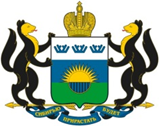 Департамент инвестиционной политики и государственной поддержки предпринимательства Тюменской областиПАМЯТКА СУБЪЕКТАМ МАЛОГО И СРЕДНЕГО ПРЕДПРИНИМАТЕЛЬСТВАпо вопросам оказаниягосударственной поддержки в виде возмещения затрат по уплате первого взноса при заключении договора лизинга оборудования*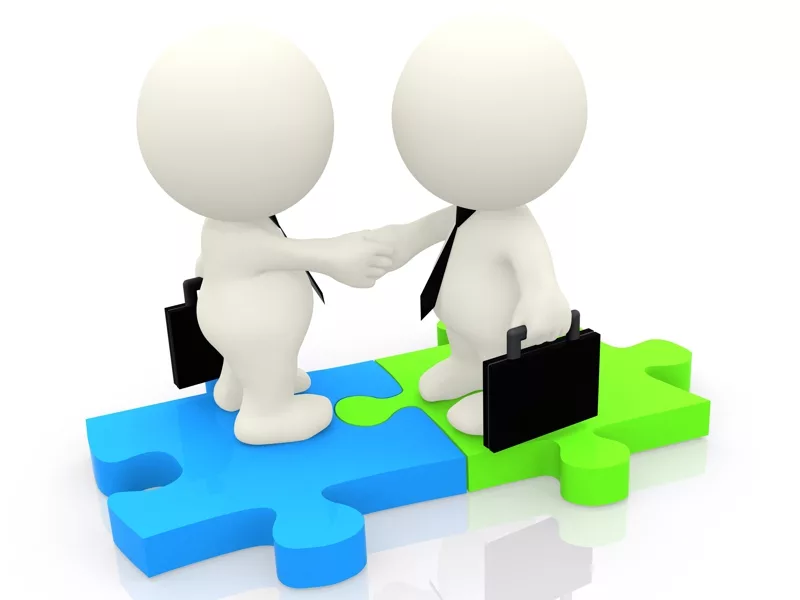 *Информация актуальна по состоянию на апрель 2020 годаНаименование постановления Правительства Тюменской области:Постановление Правительства Тюменской области от 01.04.2008 № 99-п «О порядке отбора субъектов малого и среднего предпринимательства для предоставления государственной поддержки в форме субсидии» (далее – Порядок отбора).Получатели поддержкиСубъекты малого и среднего предпринимательства (юридические лица и индивидуальные предприниматели), зарегистрированные в установленном законом порядке не менее 6 месяцев до даты подачи заявки на получение государственной поддержки, адрес (место нахождения) которых согласно выписке из ЕГРЮЛ (для юридических лиц) или ЕГРИП (для индивидуальных предпринимателей) является Тюменская область (без автономных округов), и соответствующие условиям, определенным ст. 4 Федерального закона от 24.07.2007 № 209-ФЗ «О развитии малого и среднего предпринимательства в Российской Федерации».Что подлежит возмещениюВозмещаются затраты по уплате первого взноса по договору лизинга в размере не более 50% первоначальной стоимости предмета лизинга по договору купли-продажи (без НДС).Какие предметы лизинга подлежат возмещениюОборудование, устройства, механизмы, приборы, аппараты, агрегаты, установки, машины, компьютеры, периферийное оборудование, запоминающие устройства и прочие устройства хранения данных, средства защиты информации, а также информационные и телекоммуникационные системы, защищенные с использованием средств защиты информации, прочие устройства автоматической обработки данных, коммуникационное (далее – оборудование).Государственная поддержка не оказывается по договорам лизинга согласно которым предметом лизинга являются инженерное оборудование, транспортные средства, самоходные машины и другие виды техники, на которые оформляются паспорт транспортного средства или паспорт самоходной машины и других видов техники, включая навесное, прицепное оборудование к указанным видам, а также тренажеры и мебель, оборудование, предназначенное для технического обслуживания и ремонта транспортных средств, шиномонтажное оборудование.Какую сумму поддержки можно получитьНе более 10 млн. рублей на одного субъекта предпринимательства в год и не более 5 млн. рублей по каждому договору лизинга.Субъекты предпринимательства,которые не могут получить господдержку- кредитные организации, страховые организации, инвестиционные фонды, негосударственные пенсионные фонды, профессиональные участники рынка ценных бумаг, ломбарды;- участники соглашения о разделе продукции;- осуществляющие предпринимательскую деятельность в сфере игорного бизнеса;- являющиеся резидентом Российской Федерации в порядке, установленном законодательством Российской Федерации о валютном регулировании и валютном контроле;- осуществляющие производство и (или) реализацию подакцизных товаров, а также добычу и (или) реализацию полезных ископаемых, за исключением общераспространенных полезных ископаемых; - имеющие просроченную задолженность по возврату в областной бюджет субсидий, бюджетных инвестиций, предоставленных в том числе в соответствии с иными правовыми актами Тюменской области и иная просроченная задолженность перед областным бюджетом;- находящиеся в процессе реорганизации, ликвидации или банкротства.Механизм получения поддержки1 этап: Подготовка документов субъектом предпринимательства (п. 2.1.1. и п. 2.1.4. Порядка отбора).2 этап: Предоставление документов субъектом предпринимательства для рассмотрения в адрес Департамента в период с 1 апреля по 15 апреля, с 1 июля по 15 июля,  с 1 ноября по 15 ноября.3 этап: Проведение Комиссии по отбору субъектов малого (среднего) предпринимательства для получения государственной поддержки в сроки не позднее 10 мая, 10 августа, 10 декабря.4 этап: Уведомление субъекта предпринимательства о решении по отбору субъектов малого (среднего) предпринимательства для получения государственной поддержки.5 этап: В случае, если было принято положительное решение о предоставлении государственной поддержки, с субъектом предпринимательства заключается договор и предоставляется поддержка.6 этап: Предоставление субъектом предпринимательства отчетов (в течении двух лет с момента получения поддержки).Сары Юлия ВладимировнаДеряжная Юлия Павловна8 (3452) 42-66-428 (3452) 42-66-52SaryYuV@72to.ruDeryazhnayaYuP@72to.ru